LISTA JEDNOSTEK NIEODPŁATNEGO PORADNICTWA OBYWATELSKIEGOLISTA JEDNOSTEK NIEODPŁATNEGO PORADNICTWA OBYWATELSKIEGOLISTA JEDNOSTEK NIEODPŁATNEGO PORADNICTWA OBYWATELSKIEGOLISTA JEDNOSTEK NIEODPŁATNEGO PORADNICTWA OBYWATELSKIEGOLISTA JEDNOSTEK NIEODPŁATNEGO PORADNICTWA OBYWATELSKIEGOLISTA JEDNOSTEK NIEODPŁATNEGO PORADNICTWA OBYWATELSKIEGOLISTA JEDNOSTEK NIEODPŁATNEGO PORADNICTWA OBYWATELSKIEGOLISTA JEDNOSTEK NIEODPŁATNEGO PORADNICTWA OBYWATELSKIEGOJednostka Jednostka Adres Telefon( infolinia)Godziny przyjmowania stronAdres poczty elektronicznejAdres poczty elektronicznejInneRzecznik Praw DzieckaRzecznik Praw Dzieckaul. Przemysłowa 30/3200-450 Warszawa       (22) 583 66 00Fax (22) 583 66 96Poniedziałek - piątek w godzinach od 08.15 do 16.15.rpd@brpd.gov.plrpd@brpd.gov.plwww.brpd.gov.plRzecznik Praw PacjentaRzecznik Praw Pacjentaul. Młynarska 4601-171 WarszawaInfolinia od Poniedziałku do Piątku w godzinach od 8:00 do 20:00800 - 190 – 590Sekretariat:: (22) 532 - 82 - 50fax.: (22) 532 - 82 - 30Poniedziałek - w godzinach od 9.00 do 18.00Od wtorku do piątku w godzinach  od 9:00 do 15:00kancelaria@rpp.gov.plkancelaria@rpp.gov.plOsoby zainteresowane powinny zapisać się mailowo (rezerwacja@rpp.gov.pl) lub telefonicznie (22 532-82-43) – wówczas zostanie wyznaczony dzień i godzina spotkania.Osoby niezapisane również zostaną przyjęte, jednak może zdarzyć się sytuacja, że będą musiały chwilę poczekać ponieważ w pierwszej kolejności będą obsługiwane osoby zapisane.www.bpp.gov.pl Rzecznik Praw Pacjenta Szpitala PsychiatrycznegoRzecznik Praw Pacjenta Szpitala PsychiatrycznegoPacjentom placówek, które nie są objęte działalnością Rzecznika Praw Pacjenta Szpitala Psychiatrycznego lub ich rodzinom czy bliskim pomocy w ochronie praw udziela Departament do Spraw Zdrowia Psychicznego Biura Rzecznika Praw Pacjenta – Kontakt powyżej.Pacjentom placówek, które nie są objęte działalnością Rzecznika Praw Pacjenta Szpitala Psychiatrycznego lub ich rodzinom czy bliskim pomocy w ochronie praw udziela Departament do Spraw Zdrowia Psychicznego Biura Rzecznika Praw Pacjenta – Kontakt powyżej.Pacjentom placówek, które nie są objęte działalnością Rzecznika Praw Pacjenta Szpitala Psychiatrycznego lub ich rodzinom czy bliskim pomocy w ochronie praw udziela Departament do Spraw Zdrowia Psychicznego Biura Rzecznika Praw Pacjenta – Kontakt powyżej.Pacjentom placówek, które nie są objęte działalnością Rzecznika Praw Pacjenta Szpitala Psychiatrycznego lub ich rodzinom czy bliskim pomocy w ochronie praw udziela Departament do Spraw Zdrowia Psychicznego Biura Rzecznika Praw Pacjenta – Kontakt powyżej.Pacjentom placówek, które nie są objęte działalnością Rzecznika Praw Pacjenta Szpitala Psychiatrycznego lub ich rodzinom czy bliskim pomocy w ochronie praw udziela Departament do Spraw Zdrowia Psychicznego Biura Rzecznika Praw Pacjenta – Kontakt powyżej.Pacjentom placówek, które nie są objęte działalnością Rzecznika Praw Pacjenta Szpitala Psychiatrycznego lub ich rodzinom czy bliskim pomocy w ochronie praw udziela Departament do Spraw Zdrowia Psychicznego Biura Rzecznika Praw Pacjenta – Kontakt powyżej.Oddziały na terenie Powiatu BielskiegoMarek ZimnalOddziały na terenie Powiatu BielskiegoMarek ZimnalStowarzyszenie Promocji Zdrowia Psychicznego "Od Nowa"ul. Pawła Stalmacha 943-502 Czechowice-Dziedzice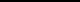 Druga, czwarta i piąta środa miesiąca w godzinach od 7:30 do 15:30Druga, czwarta i piąta środa miesiąca w godzinach od 7:30 do 15:30Oddziały na terenie Powiatu BielskiegoMarek ZimnalOddziały na terenie Powiatu BielskiegoMarek ZimnalSpecjalistyczny Psychiatryczny Zespół Opieki Zdrowotnejul. Olszówka 10243-309 Bielsko-BiałaCzwartek w godzinach od 7:30 do 12:30Czwartek w godzinach od 7:30 do 12:30Oddziały na terenie Powiatu BielskiegoMarek ZimnalOddziały na terenie Powiatu BielskiegoMarek ZimnalŚląska Fundacja Błękitny Krzyżul. Karola Miarki 1143-300 Bielsko-BiałaPierwszy, trzeci i piąty czwartek miesiąca w godzinach od 13:00 do 15:30Pierwszy, trzeci i piąty czwartek miesiąca w godzinach od 13:00 do 15:30Oddziały na terenie Powiatu BielskiegoMarek ZimnalOddziały na terenie Powiatu BielskiegoMarek ZimnalFundacja Zapobiegania i ResocjalizacjiBarkowska 167C43-346 Bielsko-BiałaDrugi i czwarty czwartek miesiąca w godzinach od 13:00 do 15:30Drugi i czwarty czwartek miesiąca w godzinach od 13:00 do 15:30Oddziały na terenie Powiatu BielskiegoMarek ZimnalOddziały na terenie Powiatu BielskiegoMarek ZimnalPZOL Sp. z o.o.ul. Graniczna 734-312 Międzybrodzie BialskiePoniedziałek, wtorek, piątek w godzinach od 7:30 - 15:30Poniedziałek, wtorek, piątek w godzinach od 7:30 - 15:30Narodowy Fundusz ZdrowiaNarodowy Fundusz Zdrowia02-390 Warszawaul. Grójecka 186800 392 976 22 572 60 42 Poniedziałek- Piątek czynne od 8:00 do 16:00. Czwartek do 18:00 w sprawach umów uprawniających do wystawiania recept refundowanych.Poniedziałek- Piątek czynne od 8:00 do 16:00. Czwartek do 18:00 w sprawach umów uprawniających do wystawiania recept refundowanych.infolinia@nfz.gov.plwww.nfz.gov.plŚląski Oddział Wojewódzki NFZŚląski Oddział Wojewódzki NFZ40-844 Katowiceul. Kossutha 13 32 735 16 00fax 32 735 15 71Infolinia (czynna 24h na dobę, 7 dni w tygodniu)tel. 801 002 903 – numer dla dzwoniących w krajutel. 32 790 09 03 – numer dla dzwoniących z zagranicy i z telefonów komórkowych (infolinia czynna 24h na dobę, 7 dni w tygodniu)800 800 008 - bezpłatna infolinia "kolejkowa"Poniedziałek, Środa, Czwartek, Piątek czynne od 8:00 do 16:00Wtorek od 8:00 do 18:00Poniedziałek, Środa, Czwartek, Piątek czynne od 8:00 do 16:00Wtorek od 8:00 do 18:00kancelaria@nfz-katowice.plwww.nfz-katowice.plPaństwowa Agencja Rozwiązywania Problemów AlkoholowychPaństwowa Agencja Rozwiązywania Problemów Alkoholowych02- 326 WarszawaAl. Jerozolimskie 155,(+48 22) 250 63 25fax :(+48 22) 250 63 60Poniedziałek- Piątek czynne od 8:15 do 16:15.Poniedziałek- Piątek czynne od 8:15 do 16:15.parpa@parpa.plwww.parpa.plOśrodek Pomocy dla Osób Pokrzywdzonych PrzestępstwemOśrodek Pomocy dla Osób Pokrzywdzonych Przestępstwem02-121 WarszawaUl. Korotyńskiego 13(22) 824 25 01Fax : 823 96 64Poniedziałek- Piątek czynne od 9:00 do 19:00Sobota- Niedziela czynne od 8:00 do 15:00Poniedziałek- Piątek czynne od 9:00 do 19:00Sobota- Niedziela czynne od 8:00 do 15:00Ośrodek prowadzony przez Śląską Fundację Błękitny Krzyż w ramach projektu Ministerstwa Sprawiedliwości pt. „Sieć Pomocy Ofiarom Przestępstw”www.niebieskalinia.plwww.funduszsprawiedliwosci.gov.pl Oddział na terenie Powiatu BielskiegoOddział na terenie Powiatu BielskiegoMiejski Ośrodek Terapii Uzależnieńul. Mostowa 1, 43-300 Bielsko-Biała, (33) 498 69 48Poniedziałek – Piątek czynne od8:00 do 15:00Poniedziałek – Piątek czynne od8:00 do 15:00pokrzywdzeni@bk-europe.plwww.pokrzywdzeni.gov.plPodbeskidzki Ośrodek Interwencji Kryzysowych w Bielsku-BiałejPodbeskidzki Ośrodek Interwencji Kryzysowych w Bielsku-Białej43-300 Bielsko-Biała, 
ul. Piękna 2(33) 814 62 21, (33) 811 92 88Całodobowo, 7 dni w tygodniuCałodobowo, 7 dni w tygodniupoikbielsko@interia.plhttp://poik.bielsko.pl Urząd Ochrony Konkurencji i Konsumentówplac Powstańców  Warszawy 100-950 Warszawaplac Powstańców  Warszawy 100-950 Warszawa801 440 220(22) 290 89 16	Poniedziałek-Piątek czynne od8:00 do  18:00Poniedziałek-Piątek czynne od8:00 do  18:00porady@dlakonsumentow.ploukik@uokik.gov.plwww.uokik.gov.plPowiatowy Rzecznik KonsumentówPowiatowy Rzecznik KonsumentówUl. Piastowska 40, 43-300 Bielsko-Biała(33) 813 68 76606 852 783Poniedziałek - Środa  czynne od 7.30  do 15.30Czwartek czynne od 8.00 do 17.00Piątek czynne od 8.00 do 15.00.Poniedziałek - Środa  czynne od 7.30  do 15.30Czwartek czynne od 8.00 do 17.00Piątek czynne od 8.00 do 15.00._____________________Państwowa Inspekcja PracyPaństwowa Inspekcja PracyUl. Barska 28/3002-315 Warszawa22 391 82 14Poniedziałek- Piątek  czynne od 8:00 do 16 :00 Poniedziałek- Piątek  czynne od 8:00 do 16 :00 kancelaria@gip.pip.gov.plwww.pip.gov.pl/plPaństwowa Inspekcja PracyPaństwowa Inspekcja PracyUl. Barska 28/3002-315 WarszawaPorady Prawne w zakresie prawa pracy:z sieci stacjonarnych: 801 002 006z sieci komórkowych: 459 599 000Poniedziałek - Piątek czynne od9.00 do 15.00Poniedziałek - Piątek czynne od9.00 do 15.00kancelaria@gip.pip.gov.plwww.pip.gov.pl/plPaństwowa Inspekcja Pracy. Okręgowy Inspektorat Pracy w KatowicachPaństwowa Inspekcja Pracy. Okręgowy Inspektorat Pracy w KatowicachUl. Owocowa 6-6a40-158 Katowice.(32) 604 12 08Fax : (32) 604 12 50 Poniedziałek- Piątek czynne od 7:30 do 15:30.Poniedziałek- Piątek czynne od 7:30 do 15:30.kancelaria@katowice.pip.gov.plOsobiściePoniedziałek 
10:00 -18:00.Wtorek – Piątek 10:00-14:00.Państwowa Inspekcja Pracy. Okręgowy Inspektorat Pracy w Katowicach – Oddział w Bielsku - BiałejPaństwowa Inspekcja Pracy. Okręgowy Inspektorat Pracy w Katowicach – Oddział w Bielsku - BiałejUl. Piastowska 4043-300 Bielsko Biała(33) 829 13 40Fax: (33) 829 13 63Wtorek - Piątek 10:00 - 14:00.III piętro, pokój 317Wtorek - Piątek 10:00 - 14:00.III piętro, pokój 317bielsko@katowice.pip.gov.pl__________Zakład Ubezpieczeń SpołecznychZakład Ubezpieczeń Społecznychul. Szamocka 3, 501-748 Warszawa(22) 560 16 00Poniedziałek - Piątek7:00 – 18:00Poniedziałek - Piątek7:00 – 18:00cot@zus.plwww.zus.plOddziały na terenie Powiatu BielskiegoOddziały na terenie Powiatu Bielskiego43-300 Bielsko-Biała, ul. Krasińskiego 34, 36(22) 560 16 00Poniedziałek: 8:00 – 18:00Wtorek – Piątek: 8:00 – 15:00Poniedziałek: 8:00 – 18:00Wtorek – Piątek: 8:00 – 15:00________________________Oddziały na terenie Powiatu BielskiegoOddziały na terenie Powiatu Bielskiego43-300 Bielsko-Biała ul. Traugutta 2a(22) 560 16 00Poniedziałek: 8:00 – 18:00Wtorek – Piątek: 8:00 – 15:00Poniedziałek: 8:00 – 18:00Wtorek – Piątek: 8:00 – 15:00________________________Krajowa Informacja PodatkowaKrajowa Informacja PodatkowaMinisterstwo Finansów 
ul. Świętokrzyska 1200-916 Warszawaz sieci stacjonarnych: 801 055 055 z sieci komórkowych: (22) 330 03 30Poniedziałek - Piątek7:00 – 18:00Poniedziałek - Piątek7:00 – 18:00____________www.kip.gov.plRzecznik FinansowyRzecznik FinansowyAl. Jerozolimskie 8702-001 Warszawa(22) 333 73 25z zakresu problemów z bankami i na rynku kapitałowymPoniedziałek - Piątek8:00 – 16:00Poniedziałek - Piątek8:00 – 16:00porady@rf.gov.plwww.rf.gov.plRzecznik FinansowyRzecznik FinansowyAl. Jerozolimskie 8702-001 Warszawa(22) 333 73 26 /27z zakresu zabezpieczenia emertytalnegoPoniedziałek - Piątek11:00 – 15:00Poniedziałek - Piątek11:00 – 15:00porady@rf.gov.plwww.rf.gov.plRzecznik FinansowyRzecznik FinansowyAl. Jerozolimskie 8702-001 Warszawa(22) 333 73 28z zakresu ubezpieczeń gospodarczychPoniedziałek - Piątek8:00 – 18:00Poniedziałek - Piątek8:00 – 18:00porady@rf.gov.plwww.rf.gov.plRzecznik Praw ObywatelskichRzecznik Praw Obywatelskichal. Solidarności 7700-090 Warszawa800 676 676Poniedziałek: 10.00 - 18.00Wtorek – Piątek: 8.00 - 16.00Poniedziałek: 10.00 - 18.00Wtorek – Piątek: 8.00 - 16.00biurorzecznika@brpo.gov.plwww.rpo.gov.plBiuro Pełnomocnika Terenowego RPOBiuro Pełnomocnika Terenowego RPOul. Jagiellońska 25, 40-032 Katowice(32) 72 86 800Poniedziałek, Środa, Piątek 
9.00 - 15.00Wtorek 10.00 - 17.00Poniedziałek, Środa, Piątek 
9.00 - 15.00Wtorek 10.00 - 17.00________________________